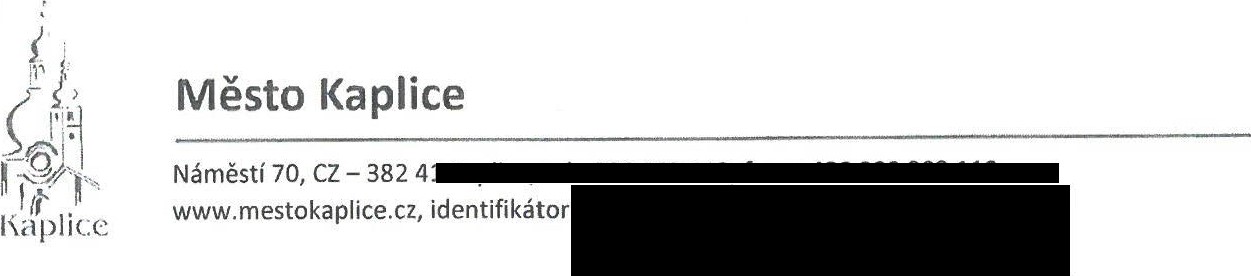 V Kaplici 30.04.2020Výpis usnesení Rady města KapliceRada města Kaplice na své 35. schůzi konané dne 27. dubna 2020 přijala usnesení č. 988, kterým schvaluje Smlouvu o dílo č. 3/M/2020 na zpracování podkladů a žádosti o dotaci pro projekt „Přístavba auly” v ZŠ Kaplice, Fantova 446 mezi městem Kaplice a společností G-PROJECT, s.r.o., IČ 26064928, se sídlem Radniční 133/1, České Budějovice, v ceně 180.000,00 Kč bez DPH tak, jak byla předložena.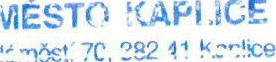 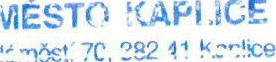 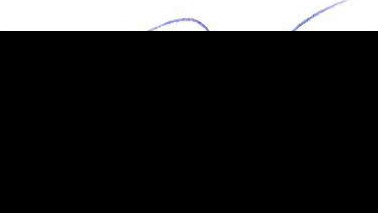 